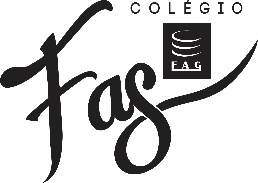 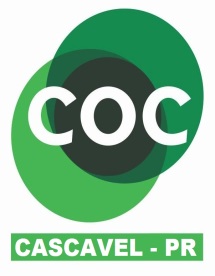 1° Atividade:VAMOS RELEMBRAR UM POUQUINHO DESSE DIA AMIGOS? 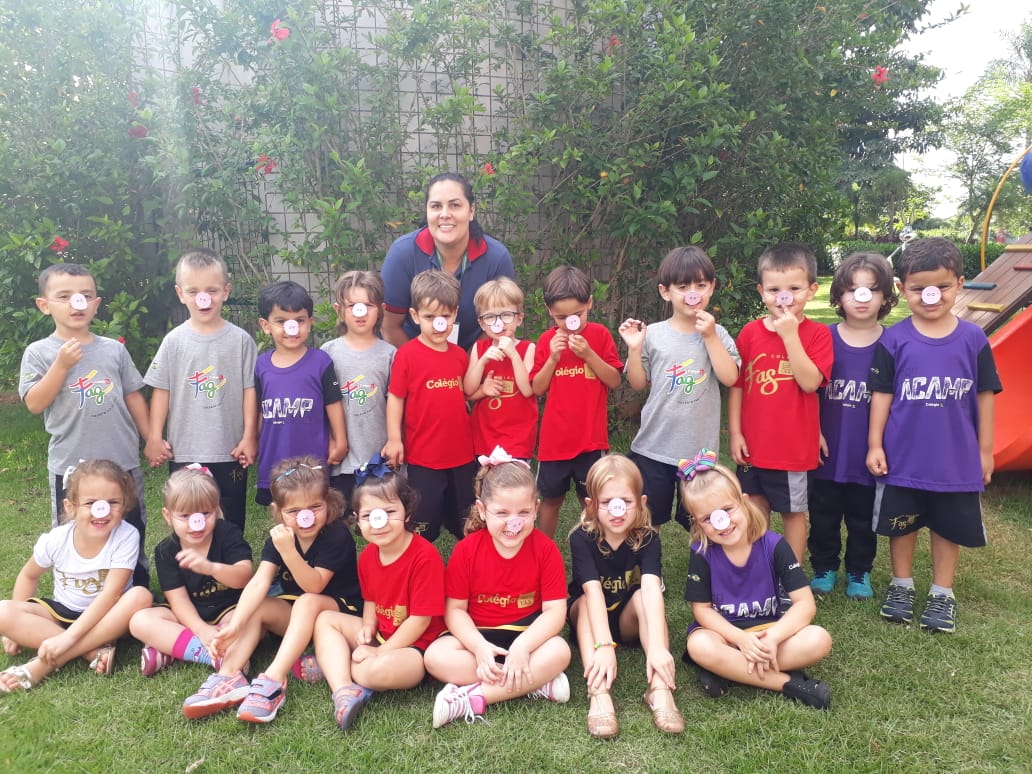 CONTAMOS A HISTÓRINHA DOS TRÊS PORQUINHOS NO GRAMADO DO COLÉGIO, FOI UM DIA MUITO LEGAL, EM SEGUIDA CONFECCIONAMOS UM NARIZINHO PARA BRINCAR.PARA CONTINUAR ESSA DOCE LEMBRANÇA ASSISTA A HISTÓRINHA DOS TRÊS PORQUINHOShttps://www.youtube.com/watch?v=N84TDkRoG0o	 EM SEGUIDA EM QUALQUER PAPEL DESENHE O PERSONAGEM QUE VOCÊ MAIS GOSTOU.